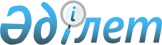 Б.Ә. Сағынтаевты Қазақстан Республикасының Премьер-Министрі қызметіне тағайындау туралыҚазақстан Республикасы Президентінің 2016 жылғы 9 қыркүйектегі № 319 Жарлығы

       Бақытжан Әбдірұлы Сағынтаев Қазақстан Республикасының Премьер-Министрі болып тағайындалсын.      Қазақстан Республикасының

      Президенті                            Н.Назарбаев
					© 2012. Қазақстан Республикасы Әділет министрлігінің «Қазақстан Республикасының Заңнама және құқықтық ақпарат институты» ШЖҚ РМК
				